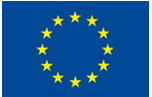 Délégation de l’Union Européenne auprès du Conseil de l’Europe FORMULAIRE DE CONSENTEMENTPour l'utilisation des contributions/contenusPartagés par les participants dans le cadre du projet « Mes Droits, Ma Voix »Et pour le transfert de donnéespar le Service Européen d'Action Extérieure (SEAE) et les Délégations de l'UnionDans le cadre du projet „Mes Droits, Ma Voix” organisé par la Délégation de l'Union européenne auprès du Conseil de l'Europe, le contenu de votre vidéo et vos données personnelles, y compris votre nom et prénom, votre âge, votre ville et pays de résidence, vos coordonnées et autres informations partagées dans le cadre de la campagne, sont collectés par la Délégation de l'UE auprès du Conseil de l’Europe. Seuls votre contenu vidéo, votre prénom (facultatif), votre âge, votre ville et pays de résidence seront diffusés dans le cadre de cette campagne par la Délégation de l'UE, y compris via les comptes et canaux de médias sociaux du SEAE/Délégation de l'UE. Votre nom de famille et votre adresse électronique seront recueillis par la Délégation de l'UE auprès du Conseil de l'Europe, mais ils ne figureront PAS dans la vidéo et ne seront pas diffusés sur nos canaux ou auprès du public. Vos données personnelles seront transférées aux organisations ou pays tiers et à leurs représentations suivants: les Représentations permanentes d'Andorre et de Saint-Marin auprès du Conseil de l'Europe, ainsi que les consultants en communication du prestataire de services Desarrollo Multilateral S.L. (associé par contrat à la Délégation de l'UE auprès du Conseil de l'Europe).Pour participer à ce projet, vous avez la possibilité, en cochant les cases correspondantes, en signant et en remplissant le présent formulaire de consentement, de consentir à ce que nous collections vos données, les transférions à nos partenaires comme indiqué ci-dessus et partagions votre contenu/contribution vidéo et vos données spécifiques comme indiqué ci-dessus sur les canaux de diffusion et de médias sociaux du SEAE ou de la Délégation de l'UE. Vous nous accordez ainsi une licence non exclusive, gratuite et illimitée pour utiliser votre contenu/contribution et les informations qui s'y rapportent à des fins de diffusion sur nos canaux de médias et nos sites web. Vous garantissez que vous avez les droits sur les vidéos, y compris le consentement de toutes les personnes reconnaissables sur les vidéos.Par la présente, nous vous demandons votre consentement pour la collecte, la distribution et le transfert des données susmentionnées. Si vous donnez votre consentement, le SEAE/Délégation de l'UE pourra partager votre contenu/contribution vidéo et traiter vos données. Les participants doivent envoyer leurs contenus/contributions via le formulaire Google suivant :En anglais: https://forms.gle/hxagvgUEAhX8gw4i8 En français: https://forms.gle/i4omFVt74cCdYWgr5 Vous pouvez retirer votre consentement à tout moment en envoyant un courriel à DELEGATION-STRASBOURG-PRESS@eeas.europa.eu. Le retrait n'influence pas la légalité du traitement de vos données et de l'utilisation de votre contenu avant la réception de votre retrait. Nous supprimerons tout le matériel et les informations disponibles dans un délai raisonnable après le retrait de votre consentement.Le SEAE et les délégations de l'UE traitent les données personnelles conformément au règlement (UE) 2018/1725 relatif à la protection des personnes physiques à l'égard du traitement des données à caractère personnel par les institutions, organes et organismes de l'Union et à la libre circulation de ces données. La déclaration de confidentialité correspondante est disponible sur le site web du SEAE sous la rubrique Déclaration de confidentialité - Avis sur la protection des données.Délégation de l’Union Européenne auprès du Conseil de l’Europe FORMULAIRE DE CONSENTEMENTPour l'utilisation des contributions/contenusPartagés par les participants dans le cadre du projet « Mes Droits, Ma Voix »Et pour le transfert de donnéespar le Service Européen d'Action Extérieure (SEAE) et les Délégations de l'UnionDans le cadre du projet „Mes Droits, Ma Voix” organisé par la Délégation de l'Union européenne auprès du Conseil de l'Europe, le contenu de votre vidéo et vos données personnelles, y compris votre nom et prénom, votre âge, votre ville et pays de résidence, vos coordonnées et autres informations partagées dans le cadre de la campagne, sont collectés par la Délégation de l'UE auprès du Conseil de l’Europe. Seuls votre contenu vidéo, votre prénom (facultatif), votre âge, votre ville et pays de résidence seront diffusés dans le cadre de cette campagne par la Délégation de l'UE, y compris via les comptes et canaux de médias sociaux du SEAE/Délégation de l'UE. Votre nom de famille et votre adresse électronique seront recueillis par la Délégation de l'UE auprès du Conseil de l'Europe, mais ils ne figureront PAS dans la vidéo et ne seront pas diffusés sur nos canaux ou auprès du public. Vos données personnelles seront transférées aux organisations ou pays tiers et à leurs représentations suivants: les Représentations permanentes d'Andorre et de Saint-Marin auprès du Conseil de l'Europe, ainsi que les consultants en communication du prestataire de services Desarrollo Multilateral S.L. (associé par contrat à la Délégation de l'UE auprès du Conseil de l'Europe).Pour participer à ce projet, vous avez la possibilité, en cochant les cases correspondantes, en signant et en remplissant le présent formulaire de consentement, de consentir à ce que nous collections vos données, les transférions à nos partenaires comme indiqué ci-dessus et partagions votre contenu/contribution vidéo et vos données spécifiques comme indiqué ci-dessus sur les canaux de diffusion et de médias sociaux du SEAE ou de la Délégation de l'UE. Vous nous accordez ainsi une licence non exclusive, gratuite et illimitée pour utiliser votre contenu/contribution et les informations qui s'y rapportent à des fins de diffusion sur nos canaux de médias et nos sites web. Vous garantissez que vous avez les droits sur les vidéos, y compris le consentement de toutes les personnes reconnaissables sur les vidéos.Par la présente, nous vous demandons votre consentement pour la collecte, la distribution et le transfert des données susmentionnées. Si vous donnez votre consentement, le SEAE/Délégation de l'UE pourra partager votre contenu/contribution vidéo et traiter vos données. Les participants doivent envoyer leurs contenus/contributions via le formulaire Google suivant :En anglais: https://forms.gle/hxagvgUEAhX8gw4i8 En français: https://forms.gle/i4omFVt74cCdYWgr5 Vous pouvez retirer votre consentement à tout moment en envoyant un courriel à DELEGATION-STRASBOURG-PRESS@eeas.europa.eu. Le retrait n'influence pas la légalité du traitement de vos données et de l'utilisation de votre contenu avant la réception de votre retrait. Nous supprimerons tout le matériel et les informations disponibles dans un délai raisonnable après le retrait de votre consentement.Le SEAE et les délégations de l'UE traitent les données personnelles conformément au règlement (UE) 2018/1725 relatif à la protection des personnes physiques à l'égard du traitement des données à caractère personnel par les institutions, organes et organismes de l'Union et à la libre circulation de ces données. La déclaration de confidentialité correspondante est disponible sur le site web du SEAE sous la rubrique Déclaration de confidentialité - Avis sur la protection des données.Délégation de l’Union Européenne auprès du Conseil de l’Europe FORMULAIRE DE CONSENTEMENTPour l'utilisation des contributions/contenusPartagés par les participants dans le cadre du projet « Mes Droits, Ma Voix »Et pour le transfert de donnéespar le Service Européen d'Action Extérieure (SEAE) et les Délégations de l'UnionDans le cadre du projet „Mes Droits, Ma Voix” organisé par la Délégation de l'Union européenne auprès du Conseil de l'Europe, le contenu de votre vidéo et vos données personnelles, y compris votre nom et prénom, votre âge, votre ville et pays de résidence, vos coordonnées et autres informations partagées dans le cadre de la campagne, sont collectés par la Délégation de l'UE auprès du Conseil de l’Europe. Seuls votre contenu vidéo, votre prénom (facultatif), votre âge, votre ville et pays de résidence seront diffusés dans le cadre de cette campagne par la Délégation de l'UE, y compris via les comptes et canaux de médias sociaux du SEAE/Délégation de l'UE. Votre nom de famille et votre adresse électronique seront recueillis par la Délégation de l'UE auprès du Conseil de l'Europe, mais ils ne figureront PAS dans la vidéo et ne seront pas diffusés sur nos canaux ou auprès du public. Vos données personnelles seront transférées aux organisations ou pays tiers et à leurs représentations suivants: les Représentations permanentes d'Andorre et de Saint-Marin auprès du Conseil de l'Europe, ainsi que les consultants en communication du prestataire de services Desarrollo Multilateral S.L. (associé par contrat à la Délégation de l'UE auprès du Conseil de l'Europe).Pour participer à ce projet, vous avez la possibilité, en cochant les cases correspondantes, en signant et en remplissant le présent formulaire de consentement, de consentir à ce que nous collections vos données, les transférions à nos partenaires comme indiqué ci-dessus et partagions votre contenu/contribution vidéo et vos données spécifiques comme indiqué ci-dessus sur les canaux de diffusion et de médias sociaux du SEAE ou de la Délégation de l'UE. Vous nous accordez ainsi une licence non exclusive, gratuite et illimitée pour utiliser votre contenu/contribution et les informations qui s'y rapportent à des fins de diffusion sur nos canaux de médias et nos sites web. Vous garantissez que vous avez les droits sur les vidéos, y compris le consentement de toutes les personnes reconnaissables sur les vidéos.Par la présente, nous vous demandons votre consentement pour la collecte, la distribution et le transfert des données susmentionnées. Si vous donnez votre consentement, le SEAE/Délégation de l'UE pourra partager votre contenu/contribution vidéo et traiter vos données. Les participants doivent envoyer leurs contenus/contributions via le formulaire Google suivant :En anglais: https://forms.gle/hxagvgUEAhX8gw4i8 En français: https://forms.gle/i4omFVt74cCdYWgr5 Vous pouvez retirer votre consentement à tout moment en envoyant un courriel à DELEGATION-STRASBOURG-PRESS@eeas.europa.eu. Le retrait n'influence pas la légalité du traitement de vos données et de l'utilisation de votre contenu avant la réception de votre retrait. Nous supprimerons tout le matériel et les informations disponibles dans un délai raisonnable après le retrait de votre consentement.Le SEAE et les délégations de l'UE traitent les données personnelles conformément au règlement (UE) 2018/1725 relatif à la protection des personnes physiques à l'égard du traitement des données à caractère personnel par les institutions, organes et organismes de l'Union et à la libre circulation de ces données. La déclaration de confidentialité correspondante est disponible sur le site web du SEAE sous la rubrique Déclaration de confidentialité - Avis sur la protection des données.Je déclare être âgé(e) de plus de 13 ans (si ce n'est pas le cas, le nom, l’adresse électronique et la signature du parent ou du responsable légal sont requis ci-dessous)Je déclare être âgé(e) de plus de 13 ans (si ce n'est pas le cas, le nom, l’adresse électronique et la signature du parent ou du responsable légal sont requis ci-dessous)Je consens à ce que le contenu vidéo que je partage et les informations personnelles qui s'y rapportent puissent être collectés et/ou utilisés par la Délégation de l'UE auprès du Conseil de l'Europe, comme indiqué ci-dessus, dans le cadre d'activités de communication de l'UE, y compris sur les plateformes de médias sociaux indiquées ci-dessous (votre nom de famille et vos coordonnées NE SERONT PAS communiqués sur nos canaux numériques ni dans aucun autre lieu public).Je consens à ce que le contenu vidéo que je partage et les informations personnelles qui s'y rapportent puissent être collectés et/ou utilisés par la Délégation de l'UE auprès du Conseil de l'Europe, comme indiqué ci-dessus, dans le cadre d'activités de communication de l'UE, y compris sur les plateformes de médias sociaux indiquées ci-dessous (votre nom de famille et vos coordonnées NE SERONT PAS communiqués sur nos canaux numériques ni dans aucun autre lieu public).FacebookInstagramTwitterSEAE/ Délégations de l’UE pages InternetYoutubeAutreJe consens à ce que mes données personnelles soient transférées aux organisations susmentionnées aux fins du projet "Mes Droits, Ma Voix »Je consens à ce que mes données personnelles soient transférées aux organisations susmentionnées aux fins du projet "Mes Droits, Ma Voix »Souhaitez-vous que nous indiquions votre prénom lors de la diffusion du matériel sur nos chaînes ? (Si OUI, veuillez cocher la case. Si NON, veuillez la laisser en blanc.) Souhaitez-vous que nous indiquions votre prénom lors de la diffusion du matériel sur nos chaînes ? (Si OUI, veuillez cocher la case. Si NON, veuillez la laisser en blanc.) NOM: < y compris celui du parent/représentant légal le cas échéant >NOM: < y compris celui du parent/représentant légal le cas échéant >NOM: < y compris celui du parent/représentant légal le cas échéant >ADRESSE ELECTRONIQUE : < y compris celui du parent/représentant légal le cas échéant >ADRESSE ELECTRONIQUE : < y compris celui du parent/représentant légal le cas échéant >ADRESSE ELECTRONIQUE : < y compris celui du parent/représentant légal le cas échéant >DATE:DATE:DATE:SIGNATURE: < y compris celui du parent/représentant légal le cas échéant >SIGNATURE: < y compris celui du parent/représentant légal le cas échéant >SIGNATURE: < y compris celui du parent/représentant légal le cas échéant >MERCI POUR VOTRE INTERET & PARTICIPATION !MERCI POUR VOTRE INTERET & PARTICIPATION !MERCI POUR VOTRE INTERET & PARTICIPATION !